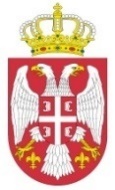 Република СрбијаАутономнаПокрајинаВојводинаГрадСомборГРАДСКА  УПРАВАОдељење за привреду, туризам и ЛЕРОдсек за ЛЕР и подршку улагањимаБрој: Дана: 19.2.2024. годинеС  о  м  б  о  рТрг цара Уроша 1ЈАВНИ ПОЗИВ ЗА ФИНАНСИРАЊЕ И СУФИНАНСИРАЊЕ ПРОГРАМА/ПРОЈЕКАТА КОЈИ ПОДСТИЧУ РАД ЛОВАЧКИХ ДРУШТАВА И УДРУЖЕЊА НА ТЕРИТОРИЈИ ГРАДА СОМБОРАПРИЈАВНИ ОБРАЗАЦ ИЗЈАВА ПОДНОСИОЦА ПРИЈАВЕ(која се односи на податке о пројекту)Ја, долепотписани, одговоран за пројекат______________________________(уписати назив пројекта) у име удружења____________________________________ (уписати назив удружења)– као носиоца пројекта потврђујем да су:(а) информације изнете у пријави тачне; (б) да носилац пројекта и његови партнери (уколико их има, уписати њихове тачне називе, матични број и ПИБ) испуњава све услове из конкурсне документације ради учешћа на Јавном позиву града Сомбора за финансирање програма/пројеката који подстичу рад ловачких друштава и удружења на територији града сомбора;(в) да носилац пројекта и особе предвиђене за реализацију пројекта имају потребне компетенције и квалификације.Молимо да попуните читко штампаним словима или на рачунару.Молимо да попуните читко штампаним словима или на рачунару.Молимо да попуните читко штампаним словима или на рачунару.Молимо да попуните читко штампаним словима или на рачунару.Молимо да попуните читко штампаним словима или на рачунару.ОПШТИ ПОДАЦИ О ПОДНОСИОЦУ ПРИЈАВЕОПШТИ ПОДАЦИ О ПОДНОСИОЦУ ПРИЈАВЕОПШТИ ПОДАЦИ О ПОДНОСИОЦУ ПРИЈАВЕОПШТИ ПОДАЦИ О ПОДНОСИОЦУ ПРИЈАВЕОПШТИ ПОДАЦИ О ПОДНОСИОЦУ ПРИЈАВЕПун назив подносиоца пријаве (како је наведено у акту о регистрацији удружења)Пун назив подносиоца пријаве (како је наведено у акту о регистрацији удружења)Пун назив подносиоца пријаве (како је наведено у акту о регистрацији удружења)Пун назив подносиоца пријаве (како је наведено у акту о регистрацији удружења)Пун назив подносиоца пријаве (како је наведено у акту о регистрацији удружења)Седиште и адреса удружењаСедиште и адреса удружењаСедиште и адреса удружењаСедиште и адреса удружењаСедиште и адреса удружењаНазив општине односно града и поштански бројНазив општине односно града и поштански бројНазив општине односно града и поштански бројНазив општине односно града и поштански бројНазив општине односно града и поштански бројПравни статус удружењаПравни статус удружењаПравни статус удружењаПравни статус удружењаПравни статус удружењаГодина оснивањаМатични бројМатични бројМатични бројПИББрој и датум важеће регистрације (број и датум решења издатог од АПР-а) Број и датум важеће регистрације (број и датум решења издатог од АПР-а) Број и датум важеће регистрације (број и датум решења издатог од АПР-а) Број и датум важеће регистрације (број и датум решења издатог од АПР-а) Број и датум важеће регистрације (број и датум решења издатог од АПР-а) E-mail адресаE-mail адресаВеб сајтБрој телефона Број телефона Број рачуна удружења код Управе за трезорБрој рачуна удружења код Управе за трезорКонтакт особа надлежна за овај пројекат (име и презиме, функција у удружењу, функција у пројекту, контакт телефон)Контакт особа надлежна за овај пројекат (име и презиме, функција у удружењу, функција у пројекту, контакт телефон)Контакт особа надлежна за овај пројекат (име и презиме, функција у удружењу, функција у пројекту, контакт телефон)Контакт особа надлежна за овај пројекат (име и презиме, функција у удружењу, функција у пројекту, контакт телефон)Контакт особа надлежна за овај пројекат (име и презиме, функција у удружењу, функција у пројекту, контакт телефон)ПОДАЦИ О ЛИЦУ ОВЛАШЋЕНОМ ЗА ЗАСТУПАЊЕ УДРУЖЕЊА,ПРЕДСТАВЉАЊЕ И ТАЧНОСТ ИЗНЕТИХ ПОДАТАКАПОДАЦИ О ЛИЦУ ОВЛАШЋЕНОМ ЗА ЗАСТУПАЊЕ УДРУЖЕЊА,ПРЕДСТАВЉАЊЕ И ТАЧНОСТ ИЗНЕТИХ ПОДАТАКАПОДАЦИ О ЛИЦУ ОВЛАШЋЕНОМ ЗА ЗАСТУПАЊЕ УДРУЖЕЊА,ПРЕДСТАВЉАЊЕ И ТАЧНОСТ ИЗНЕТИХ ПОДАТАКАПОДАЦИ О ЛИЦУ ОВЛАШЋЕНОМ ЗА ЗАСТУПАЊЕ УДРУЖЕЊА,ПРЕДСТАВЉАЊЕ И ТАЧНОСТ ИЗНЕТИХ ПОДАТАКАПОДАЦИ О ЛИЦУ ОВЛАШЋЕНОМ ЗА ЗАСТУПАЊЕ УДРУЖЕЊА,ПРЕДСТАВЉАЊЕ И ТАЧНОСТ ИЗНЕТИХ ПОДАТАКАИме и презимеИме и презимеИме и презимеИме и презимеИме и презимеФункцијаФункцијаФункцијаФункцијаФункцијаАдреса и општинаАдреса и општинаАдреса и општинаАдреса и општинаАдреса и општинаБрој телефона и Е-mailБрој телефона и Е-mailБрој телефона и Е-mailБрој телефона и Е-mailБрој телефона и Е-mailПОДАЦИ О ПРЕДМЕТУ ПРИЈАВЕПОДАЦИ О ПРЕДМЕТУ ПРИЈАВЕНазив пројекта или програмаЦиљ пројекта или програмаАктивности (набројати и образложити у неколико реченица, на макс. 1 страници)Укупна вредност пројекта: Износ који се потражује од града:  Износ сопствених средстава, уколико су предвиђена:Име и презиме лица овлашћеног за заступање удружењаФункција у удружењуПотпис и печат одговорног лица ________________________________Датум и место